齐齐哈尔市教育局直属事业单位招聘联系电话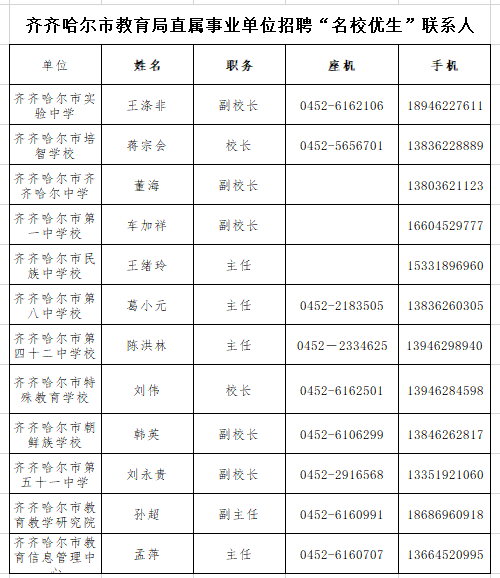 